                 Муниципальное бюджетное учреждение дополнительного образования «Детская школа искусств № 2»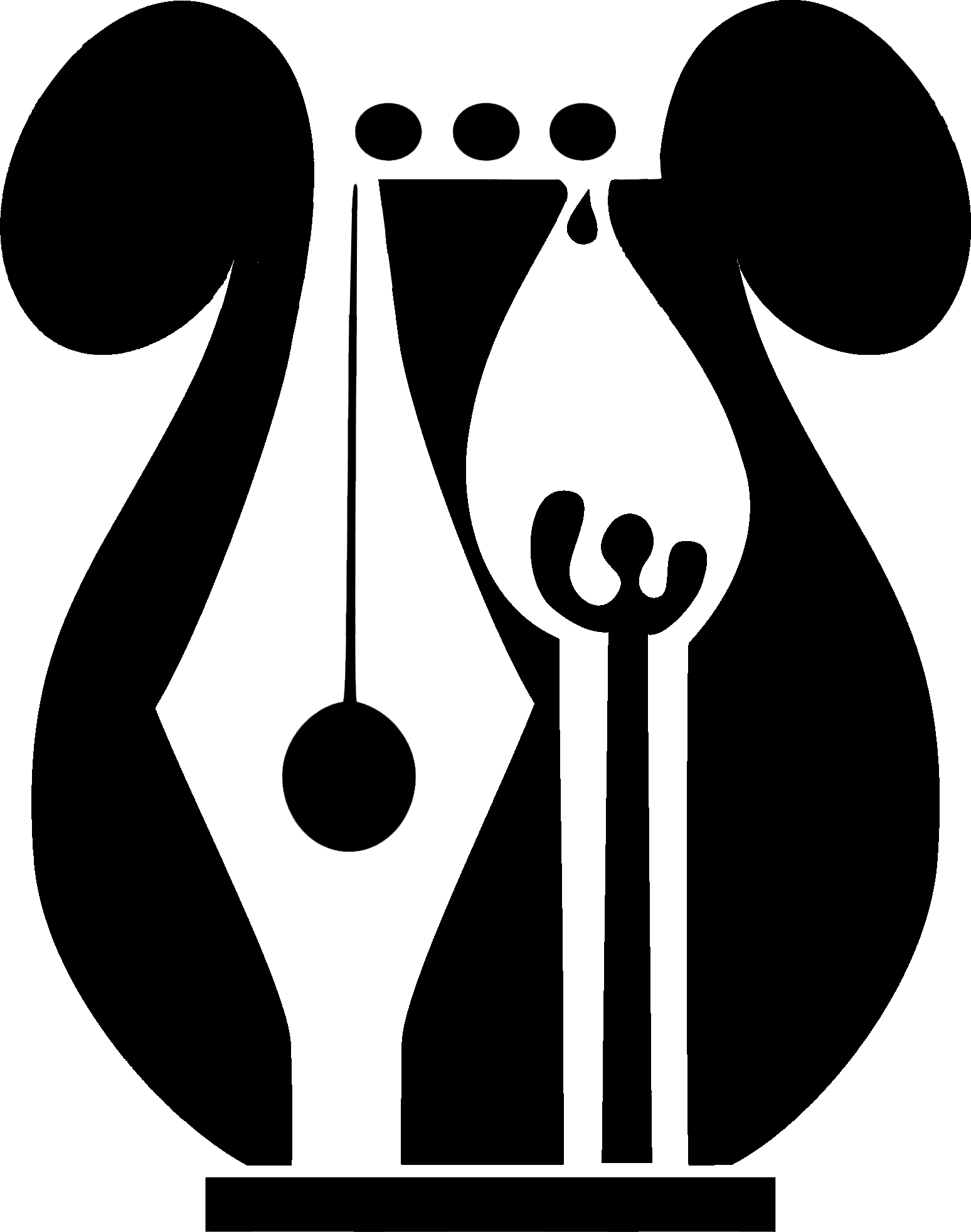 (МБУ ДО «ДШИ № 2»)Сенная ул., д.3, г. Нижний Тагил, Свердловской области, 622015Тел./ факс: (3435) 29-39-97, тел. директора: 29-39-92 E–mail: staratel–art@mail.ruОГРН 1026601370597 ИНН/КПП 6668017677/662301001РегламентОбластного конкурса по сольфеджио«Магия интервала»Возрастная категория - учащиеся 4-х классов (8-летнее обучение ДПОП) и учащиеся 3-х классов (6-летнее обучение ДПОП и 4-летнее обучение ДОП) детских школ искусств.1-6 марта 2023 г.Место проведения: МБУ ДО «Детская школа искусств № 2»Регламент для участников очной формы1 марта 2023 Регламент для участников дистанционной формыОтветственные: Терентьева Татьяна Христиановна, 8 922-612-76-98Емашева Надежда Анатольевна, 8 961-573-29-01Телефон: 8 (3435) 29-39-92, эл. адрес: staratel-art@mail.ru Адрес учреждения: 622015, Свердловская область, г. Нижний Тагил, ул. Сенная, дом 3Время наименованиеаудитория10.15 – 10.55Регистрация участников конкурса фойе первого этажа10.55 – 11.00Жеребьёвка команд-участниц концертный зал11.00 – 11.05Открытие конкурса концертный зал11.05 – 11.25Конкурсное испытание «Музыкальное приветствие» - (домашнее задание)концертный зал11.30 – 12.25Конкурсные испытания «Загадки теории» и «Тайны интонации» концертный зал12.30 – 12.50Подготовка к конкурсному испытанию « Творческая мастерская» ( команды расходятся по классам)Классы 12.50 – 13.00Конкурсное испытание «Творческая мастерская» концертный зал13.00 – 13.25Подведение итогов конкурсаконцертный зал13.30 – 14.00Круглый стол по итогам очного  конкурса, обмен мнениями. Награждение команд памятными призами. Концертный залдатанаименование1 мартарассылка конкурсных заданий и начало выполнения1 - 3 мартаВыполнение заданий и формирование пакета документа для отправкивыполненных конкурсных материалов 3 мартаотправка выполненных конкурсных материалов на электронную почту emanadezhda@yandex.ru4 - 6 марта работа членов жюри, подведение итогов7 мартарезультаты конкурса размещаются на сайте http://dshi2ntag.ru/10-20 мартаоформление и рассылка наградных документов осуществляется в электронном виде